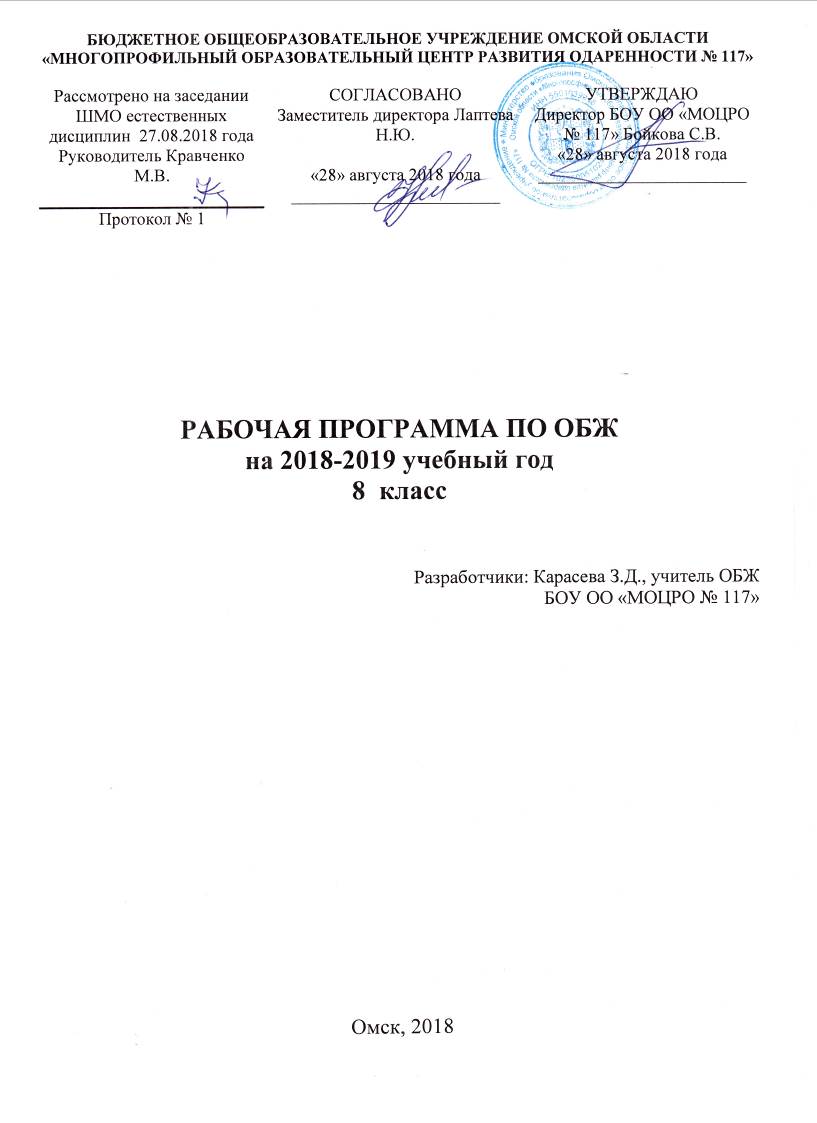 Пояснительная запискаРабочая программа по основам безопасности жизнедеятельности для 8 класса составлена на основе:1.Закона «Об образовании в Российской Федерации» № 273-ФЗ от 29.12.2012г;2.Федерального государственного образовательного стандарта основного общего образования;3.Основной образовательной программы основного общего образования БОУ ОО «МОЦРО №117».4.Предметной учебной программы по основам безопасности жизнедеятельности и авторской программы («Программа для общеобразовательных учреждений. Основы безопасности жизнедеятельности 5-9 классы.» Под общей редакцией А.Т. Смирнова, Б.О. Хренникова; М:. «Просвещение» 2014 г».)Общие цели учебного предмета Учебный курс «Основы безопасности жизнедеятельности» в основной школе строится так, чтобы были достигнуты следующие цели:безопасное поведение учащихся в чрезвычайных ситуациях природного, техногенного и социального характера;понимание каждым учащимся важности сбережения и защиты личного здоровья как индивидуальной и общественной ценности;принятие учащимися ценностей гражданского общества: прав человека, правового государства, ценностей семьи, справедливости судов и ответственности власти;антиэкстремистское мышление и антитеррористическое поведение учащихся, в том числе нетерпимость к действиям и влияниям, представляющим угрозу для жизни человека;отрицательное отношение учащихся к приёму психоактивных веществ;готовность и способность учащихся к нравственному самосовершенствованию.Достижение этих целей обеспечивается решением таких учебных задач, как:формирование у учащихся модели безопасного поведения в повседневной жизни, в транспортной среде и в чрезвычайных ситуациях природного, техногенного и социального характера;формирование индивидуальной системы здорового образа жизни;выработка у учащихся антиэкстремистской и антитеррористической личностной позиции и отрицательного отношения к психоактивным веществам и асоциальному поведению.Место предмета в базисном учебном плане             Курс «Основы безопасности жизнедеятельности» изучается с 5 по 9 класс, что и предусмотрено в рабочей программе и учебниках под редакцией А.Т. Смирнова. На его изучение в 8 классе выделяется 34 часа, из расчета 1 час в неделю.Планируемые образовательные результаты обучающихся.       На конец 8 класса ученик научится и получит возможность научиться.Предметные результаты обучения:формирование современной культуры безопасности жизнедеятельности на основе понимания необходимости защиты личности, общества и государства посредством осознания значимости безопасного поведения в условиях чрезвычайных ситуаций природного, техногенного и социального характера;формирование убеждения в необходимости безопасного и здорового образа жизни;понимание личной и общественной значимости современной культуры безопасности жизнедеятельности;понимание роли государства и действующего законодательства в обеспечении национальной безопасности и защиты населения от опасных и чрезвычайных ситуаций природного, техногенного и социального характера, в том числе от экстремизма и терроризма;понимание необходимости подготовки граждан к военной службе;формирование установки на здоровый образ жизни, исключающий употребление алкоголя, наркотиков, курение и нанесение иного вреда здоровью;формирование антиэкстремистской и антитеррористической личностной позиции;понимание необходимости сохранения природы и окружающей среды для полноценной жизни человека;знание основных опасных и чрезвычайных ситуаций природного, техногенного и социального характера, включая экстремизм и терроризм и их последствия для личности, общества и государства;знание и умение применять правила безопасного поведения в условиях опасных и чрезвычайных ситуаций;умение оказать первую помощь пострадавшим;умение предвидеть возникновение опасных ситуаций по характерным признакам их проявления, а также на основе информации, получаемой из различных источников;умение принимать обоснованные решения в конкретной опасной ситуации для минимизации последствий с учётом реально складывающейся обстановки и индивидуальных возможностей.Метапредметными  результатами обучения  курса «Безопасности жизнедеятельности  является (УУД).Регулятивные УУД: умение самостоятельно планировать пути достижения целей защищённости, в том числе альтернативные, осознанно выбирать наиболее эффективные способы решения учебных и познавательных задач;умение самостоятельно определять цели своего обучения, ставить и формулировать для себя новые задачи в учёбе и познавательной деятельности, развивать мотивы и интересы своей познавательной деятельности;умение соотносить свои действия с планируемыми результатами курса, осуществлять контроль своей деятельности в процессе достижения результата, определять способы действий в опасных и чрезвычайных ситуациях в рамках предложенных условий и требований, корректировать свои действия в соответствии с изменяющейся ситуацией;умение оценивать правильность выполнения учебной задачи в области безопасности жизнедеятельности, собственные возможности её решения;владение основами самоконтроля, самооценки, принятия решений и осуществления осознанного выбора в учебной и познавательной деятельности;Познавательные УУД:умение определять понятия, создавать обобщения, устанавливать аналогии, классифицировать, самостоятельно выбирать основания и критерии (например, для классификации опасных и чрезвычайных ситуаций, видов террористической и экстремистской деятельности), устанавливать причинно- следственные связи, строить логическое рассуждение, умозаключение (индуктивное, дедуктивное и по аналогии) и делать выводы;умение создавать, применять и преобразовывать знаки и символы, модели и схемы для решения учебных и познавательных задач;освоение приёмов действий в опасных и чрезвычайных ситуациях природного, техногенного и социального характера, в том числе оказание первой помощи пострадавшим.Коммуникативные УУД:умение организовывать учебное сотрудничество и совместную деятельность с учителем и сверстниками; работать индивидуально и в группе: находить общее решение и разрешать конфликты на основе согласования позиций и учёта интересов; формулировать, аргументировать и отстаивать своё мнение;формирование и развитие компетентности в области использования информационно-коммуникационных технологий;формирование умений взаимодействовать с окружающими, выполнять различные социальные роли во время и при ликвидации последствий чрезвычайных ситуаций.Содержание учебного предмета. Основы комплексной безопасности. 1. Пожары в жилых помещениях и общественных зданиях, причины их возникновения и возможные последствия. Влияние человеческого фактора на причины возникновения пожаров. Соблюдение мер пожарной безопасности в быту. Права и обязанности граждан в области пожарной безопасности. Правила безопасного поведения при пожаре в жилом или общественном здании. 1.2 Безопасность на дорогах. Причины дорожно-транспортных происшествий и их возможные последствия. Организация дорожного движения. Правила безопасного поведения на дорогах, пешеходов и пассажиров. Общие обязанности водителя. Правила безопасного поведения на дороге велосипедистов и водителя мопеда. 1.3 Безопасность на водоёмах. Особенности состояния водоемов в различное время года. Соблюдение правил безопасного поведения при купании в оборудованных и необорудованных местах. Безопасный отдых у воды. Само и взаимопомощь терпящих бедствие на воде. 1.4 Экология и безопасность. Загрязнение окружающей природной среды. Понятие о ПДК загрязняющих веществ. Мероприятия, проводимые по защите здоровья населения в местах с неблагоприятной экологической обстановкой.II. Обеспечение безопасности в чрезвычайных ситуациях техногенного характера и безопасность населения. Общие понятия о чрезвычайных ситуациях техногенного характера. Классификация чрезвычайных ситуаций техногенного характера. Потенциально опасные объекты. Аварии на радиационно-опасных объектах, химических, взрывопожароопасных на гидротехнических сооруженьях, их причины и возможные последствия. Защита населения от чрезвычайных ситуаций техногенного характера, рекомендации населению по безопасному поведению во время чрезвычайных ситуаций. III. Основы медицинских знаний и здорового образа жизни. Основные понятия здорового образа жизни. Индивидуальное здоровье человека, его физическая и духовная сущность. Репродуктивное здоровье, как общая составляющая здоровья человека и общества. Социально-демографические процессы России и безопасность государства. Особенности физического и психического развития человека, развития и укрепление волевых чувств, зрелости. Социальное развитие человека и его взаимоотношения с окружающими людьми. Вредные привычки и их влияние на здоровье. Основные вредные привычки. Курение, влияние табачного дыма на организм курящего и окружающих. Употребление алкоголя и его влияние на умственное и физическое развитие человека. Наркомания и её отрицательные последствия на здоровье человека. Профилактика инфекций передаваемых половым путем. Основные инфекционные заболевания, их причины, связь с образом жизни. Профилактика инфекционных заболеваний. Пути передачи инфекции. Первая медицинская помощь при отравлениях АХОВ. Первая помощь при утоплении. Общее количество часов: 34  Учебно- методическое обеспечение рабочей программыУчебно-методический комплект по ОБЖ, реализующий программу.  Рыбин А.Л. Безопасность дорожного движения: Учеб. наглядное пособие для  учащихся: 5-9 кл. / А.Л. Рыбин, М.В. Маслов; под ред. А.Т. Смирнова. – М.: Просвещение, 2008. Рыбин А.Л. Обучение правилам  дорожного движения: пособие для  учителя: 5-9 кл. . / А.Л. Рыбин, М.В. Маслов; под ред. А.Т. Смирнова. – М.: Просвещение, 2008. Смирнов А.Т. Основы безопасности жизнедеятельности: 5 кл.: учеб. для общеобразоват. учреждений / А.Т. Смирнов, Б.О, Хренников; под ред. А.Т Смирнова. – М.: Просвещение, 2013.Смирнов А.Т. Основы безопасности жизнедеятельности: 6 кл.: учеб. для общеобразоват. учреждений / А.Т. Смирнов, Б.О, Хренников; под ред. А.Т Смирнова. – М.: Просвещение, 2013.Смирнов А.Т. Основы безопасности жизнедеятельности: 7 кл.: учеб. для общеобразоват. учреждений / А.Т. Смирнов, Б.О, Хренников; под ред. А.Т Смирнова. – М.: Просвещение, 2013.Смирнов А.Т. Основы безопасности жизнедеятельности: 8 кл.: учеб. для общеобразоват. учреждений / А.Т. Смирнов, Б.О, Хренников; под ред. А.Т Смирнова. – М.: Просвещение, 2013.Смирнов А.Т. Основы безопасности жизнедеятельности: 9 кл.: учеб. для общеобразоват. учреждений / А.Т. Смирнов, Б.О, Хренников; под ред. А.Т Смирнова. – М.: Просвещение, 2013.Средствами оснащения ОБЖ являются:1. Учебно-методическая литература:Конституция Российской ФедерацииПравила дорожного движения Российской ФедерацииСемейный кодекс Российской ФедерацииСтратегия национальной безопасности Российской Федерации до 2020.Уголовный кодекс Российской ФедерацииФедеральный закон «О гражданской обороне»Закон «Об образовании»Федеральный закон «О радиационной безопасности населения»Федеральный закон «О пожарной безопасности»Федеральный закон «О безопасности дорожного движения»Федеральный закон «О противодействии терроризму»Федеральный закон «О противодействии экстремистской деятельности»Периодические изданияПодшивки журналов и газет «Гражданская защита», «Основы безопасности жизнедеятельности», «Служба спасения 01», «Спасатель» и др.Учебная литератураПособие для учителя «Обучение правилам дорожного движения. 5—9 классы»Пособие для учителя «Основы безопасности жизнедеятельности. Методические рекомендации. 5—11 классы»Пособие для учителя «Основы безопасности жизнедеятельности. Поурочные разработки. 5—9 классы»Справочник для учащихся «Основы безопасности жизнедеятельности»Учебники по основам безопасности жизнедеятельности для учащихся 5—9 классовЭлектронные образовательные издания (ЭОИ) по предмету ОБЖ на магнитных и оптических носителях2. Технические средства обученияНоутбук МультимедиапроекторЭкран3. Средства программного обучения и контроля знанийКомпьютерные программы и пособия по учебному разделу «Гражданская оборона и защита от чрезвычайных ситуаций»Компьютерные программы и пособия по учебному разделу «Основы медицинских знаний и правила оказания первой помощи»Мультимедийная энциклопедия по действиям населения в чрезвычайных ситуацияхКомпьютерное учебное пособие «Безопасность на улицах и дорогах»Компьютерная обучающая программа «Действия при авариях на химически опасных объектах»6. Средства индивидуальной защитыСредства защиты дыханияВатно-марлевые повязкиПротивопылевые тканевые маскиПротивогазы (типа ГП-5) Средства защиты кожиАптечка индивидуальная (типа АИ-2 и т. п.)Бинт марлевый медицинский нестерильный, размер х  Бинт марлевый медицинский нестерильный, размер  х Шина фанерная длиной Жгут кровоостанавливающий эластичный7. Аудиовизуальные пособияУчебные видеофильмы на цифровых носителяхДействия учащихся по сигналам ГОСредства индивидуальной защитыСредства коллективной защиты (убежища, укрытия, порядок устройства простейшего укрытия)Гидродинамические аварииАвтономное существование человека в природных условияхОползни, сели, обвалыУраганы, бури, смерчиНаводненияЛесные и торфяные пожарыБезопасность на улицах и дорогахБезопасность на водеБезопасность на природеПравила безопасного поведения в бытуПоведение при ситуации криминогенного характераПравила безопасного поведения при землетрясенияхПравила поведения при угрозе возникновенияРабочая программа для 8 классовРаздел (тема)Количество часовк/р, л/р, п/р, экскурсииОбщее количество часовМодуль1. Основы безопасности личности, общества и государства2323Основы комплексной безопасности1616Пожарная безопасность33Пожары в жилых и общественных зданиях, их причины и последствия11Профилактика пожаров в повседневной жизни организация защиты населения11Права, обязанности и ответственность граждан в области пожарной безопасности. Обеспечение личной безопасности при пожарах11Безопасность на дорогах33Причины дорожно-транспортных происшествий травматизм людей11Организация дорожного движения, обязанности пешеходов и пассажиров11Велосипедист, водитель транспортного средства11Безопасность на водоемах33Безопасное поведение на водоемах в разных условиях11Безопасный отдых на водоемах11Оказание помощи терпящим бедствие на воде.11Экология и безопасность22Загрязнение окружающей среды и безопасность человека11Правила безопасного поведения при неприятной экологической обстановке11Чрезвычайные ситуации техногенного характера и их последствия.55Классификация ЧС техногенного характера11Аварии на радиационно опасных объектах и их возможные последствия11Аварии на химически опасных объектах и их возможные последствия11Пожары и взрывы на взропожароопасных объектах экономике и их возможные последствия11Аварии на гидротехнических сооружениях и их последствия11Защита населения РФ от ЧС66Обеспечение защиты населения от ЧС  44Обеспечение радиационной безопасности населения.11Обеспечение химической защиты населения11Обеспечение защиты населения от последствий аварий на взрывопожароопасных объектах11Обеспечение защиты населения от последствий аварий на гидротехнических сооружениях11Организация защиты населения от чрезвычайных ситуаций техногенного характера.22Организация оповещения населения о ЧС техногенного характера. Эвакуация населения11Мероприятия по инженерной защите населения от ЧС техногенного характера11Основы медицинских знаний и здорового образа жизни.1212Основы здорового образа жизни88Здоровье как основная ценность человека11Индивидуальное здоровье человека, его физическое, духовная и социальная сущность.11Репродуктивное здоровье- составляющее здоровье человека и общества11Здоровый образ жизни как необходимое условие сохранения и укрепления здоровья человека и общества11Здоровый образ жизни и профилактика основных не инфекционных заболеваний11Вредные привычки и их влияние на здоровье11Профилактика вредных привычек11Здоровый образ жизни и безопасность жизнедеятельности11Основы медицинских знаний и оказание первой медицинской помощи.44Первая медицинская помощь пострадавшим и ее значение111Первая медицинская при отравлениях аварийно- химически опасными веществами11Первая медицинская помощь при травмах 111Первая медицинская помощь при утоплении111ИТОГО:34334№Тема урокаЭлементы содержанияПланируемые результатыПланируемые результатыПланируемые результатыДеятельность учащихсяПланФакт№Тема урокаЭлементы содержанияпредметныеметапредметныеличностныеДеятельность учащихсяПланФактРаздел 1. Основы комплексной безопасности (16ч)Раздел 1. Основы комплексной безопасности (16ч)Раздел 1. Основы комплексной безопасности (16ч)Раздел 1. Основы комплексной безопасности (16ч)Раздел 1. Основы комплексной безопасности (16ч)Раздел 1. Основы комплексной безопасности (16ч)Раздел 1. Основы комплексной безопасности (16ч)Раздел 1. Основы комплексной безопасности (16ч)Раздел 1. Основы комплексной безопасности (16ч)1Пожары в жилых и общественных зданиях, их причины и последствияАнализ причин возникновения пожаров в жилых и общественных зданиях.1.Формирование ответственного отношения к обучению;2.Формирование познавательных интересов и мотивов к обучению;3.Формирование навыков поведения в чрезвычайных ситуациях.4. Моделировать выполнения правил безопасного поведения при ЧС.Обучающиеся должны научиться:1. Анализировать причины возникновения пожаров в общественных жилых зданиях 2. Характеризовать основные мероприятия проводимые МЧС России по совершенствованию пожарной безопасности в стране.3 Составлять планы своего поведения на случай возникновения пожара в школе, дома, общественном месте(стадион, кинотеатр) и записывать их в тетрадь1. Обучающиеся должны выбирать правильный алгоритм безопасного поведения при пожаре, в том числе наиболее эффективные способы предотвращения возгорания.2. Обучающиеся должны уметь оказывать помощь младшим престарелым.Индивидуальная, фронтальная, работа в группах, работа с учебником, дополнительной литературой.2Профилактика пожаров в повседневной жизни, и организация защиты населенияАлгоритм безопасного поведения при пожаре, в том числе наиболее эффективные способы предотвращения возгорания, оказания помощи младшим, престарелым и т. д.1.Формирование ответственного отношения к обучению;2.Формирование познавательных интересов и мотивов к обучению;3.Формирование навыков поведения в чрезвычайных ситуациях.4. Моделировать выполнения правил безопасного поведения при ЧС.Обучающиеся должны научиться:1. Анализировать причины возникновения пожаров в общественных жилых зданиях 2. Характеризовать основные мероприятия проводимые МЧС России по совершенствованию пожарной безопасности в стране.3 Составлять планы своего поведения на случай возникновения пожара в школе, дома, общественном месте(стадион, кинотеатр) и записывать их в тетрадь1. Обучающиеся должны выбирать правильный алгоритм безопасного поведения при пожаре, в том числе наиболее эффективные способы предотвращения возгорания.2. Обучающиеся должны уметь оказывать помощь младшим престарелым.Индивидуальная, фронтальная, работа в группах, работа с учебником, дополнительной литературой.3Права, обязанности ответственность граждан в области пожарной безопасности. Обеспечение личной безопасности при пожарах.Планы своего поведения на случай возникновения пожара в школе, дома, общественном месте (стадионе, кинотеатре).1.Формирование ответственного отношения к обучению;2.Формирование познавательных интересов и мотивов к обучению;3.Формирование навыков поведения в чрезвычайных ситуациях.4. Моделировать выполнения правил безопасного поведения при ЧС.Обучающиеся должны научиться:1. Анализировать причины возникновения пожаров в общественных жилых зданиях 2. Характеризовать основные мероприятия проводимые МЧС России по совершенствованию пожарной безопасности в стране.3 Составлять планы своего поведения на случай возникновения пожара в школе, дома, общественном месте(стадион, кинотеатр) и записывать их в тетрадь1. Обучающиеся должны выбирать правильный алгоритм безопасного поведения при пожаре, в том числе наиболее эффективные способы предотвращения возгорания.2. Обучающиеся должны уметь оказывать помощь младшим престарелым.Индивидуальная, фронтальная, работа в группах, работа с учебником, дополнительной литературой.4Причины ДТП и травматизм людей.Причины дорожно-транспортных происшествий.1.Формирование ответственного отношения к обучению;2.Формирование познавательных интересов и мотивов к обучению.Обучающиеся должны научиться:1.Составлять алгоритм безопасного поведения на дорогах пешехода, пассажира,водителя велосипеда.1. Обучающиеся должны знать причины ДТП2. должны знать правила дорожного движения, знать дорожные знакиСамостоятельная работа по теме 1Индивидуальная, фронтальная, работа в группах, работа с учебником, дополнительной литературой.5Организация дорожного движения, обязанности пешеходов и пассажировОрганизация дорожного движения, обязанности пешеходов и пассажиров.1.Формирование ответственного отношения к обучению;2.Формирование познавательных интересов и мотивов к обучению.Обучающиеся должны научиться:1.Составлять алгоритм безопасного поведения на дорогах пешехода, пассажира,водителя велосипеда.1. Обучающиеся должны знать причины ДТП2. должны знать правила дорожного движения, знать дорожные знакиСамостоятельная работа по теме 1Индивидуальная, фронтальная, работа в группах, работа с учебником, дополнительной литературой.6Велосипедист -водитель транспортного средстваОрганизация дорожного движения велосипедистов.1.Формирование ответственного отношения к обучению;2.Формирование познавательных интересов и мотивов к обучению.Обучающиеся должны научиться:1.Составлять алгоритм безопасного поведения на дорогах пешехода, пассажира,водителя велосипеда.1. Обучающиеся должны знать причины ДТП2. должны знать правила дорожного движения, знать дорожные знакиСамостоятельная работа по теме 1Индивидуальная, фронтальная, работа в группах, работа с учебником, дополнительной литературой.7Безопасное поведение на водоемах в различных условияхОрганизация безопасного поведения на водоёмах в различных условиях1.Формирование ответственного отношения к обучению;2.Формирование познавательных интересов и мотивов к обучению.Обучающиеся должны научиться:1.Сравнивать способы обеззараживания воды.2.Уметь объяснять правила безопасного поведения на воде.3.Работать в парах по правилам оказания само- и взаимопомощи,  терпящим бедствия на воде.Обучающиеся должны знать:1.Характеристику состояний водоемов в различное время года2. Правила безопасного поведения на водоемахСамостоятельная работа по теме 2Индивидуальная, фронтальная, работа в группах, работа с учебником, дополнительной литературой.1-2 тема Зачет8Безопасный отдых на водоемах.Правила безопасного поведения на водоёмах. Способы обеззараживания воды.1.Формирование ответственного отношения к обучению;2.Формирование познавательных интересов и мотивов к обучению.Обучающиеся должны научиться:1.Сравнивать способы обеззараживания воды.2.Уметь объяснять правила безопасного поведения на воде.3.Работать в парах по правилам оказания само- и взаимопомощи,  терпящим бедствия на воде.Обучающиеся должны знать:1.Характеристику состояний водоемов в различное время года2. Правила безопасного поведения на водоемахСамостоятельная работа по теме 2Индивидуальная, фронтальная, работа в группах, работа с учебником, дополнительной литературой.1-2 тема Зачет9Оказание помощи, терпящим бедствие на  воде.Правила само- и взаимопомощи терпящим бедствие на воде.1.Формирование ответственного отношения к обучению;2.Формирование познавательных интересов и мотивов к обучению.Обучающиеся должны научиться:1.Сравнивать способы обеззараживания воды.2.Уметь объяснять правила безопасного поведения на воде.3.Работать в парах по правилам оказания само- и взаимопомощи,  терпящим бедствия на воде.Обучающиеся должны знать:1.Характеристику состояний водоемов в различное время года2. Правила безопасного поведения на водоемахСамостоятельная работа по теме 2Индивидуальная, фронтальная, работа в группах, работа с учебником, дополнительной литературой.1-2 тема Зачет10Загрязнение окружающей среды и здоровье человека.Поиск информации об экологической обстановке в местах проживания. Анализ состояния окружающей среды.1.Формирование ответственного отношения к обучению;2.Формирование познавательных интересов и мотивов к обучению;3.Формирование навыков поведения при возникновении чрезвычайных ситуаций экологического характера.Обучающиеся должны научиться:1.Анализировать состояния окружающей среды.2.Выполнять рекомендации по безопасному поведению во время ЧС экологического характера.3.Запоминать приемы по защите личного здоровья в местах с неблагоприятной экилогической обстановкой.Обучающиеся должны знать:1.Об экологической обстановке в месте проживания.2. Должны знать правила безопасного поведения при ЧС экологического характера.Индивидуальная, фронтальная, работа в группах, работа с учебником, дополнительной литературой.11Правила безопасного поведения при неблагоприятной экологической обстановкеПриёмы по защите личного здоровья в местах с неблагоприятной экологической обстановкой. 1.Формирование ответственного отношения к обучению;2.Формирование познавательных интересов и мотивов к обучению;3.Формирование навыков поведения при возникновении чрезвычайных ситуаций экологического характера.Обучающиеся должны научиться:1.Анализировать состояния окружающей среды.2.Выполнять рекомендации по безопасному поведению во время ЧС экологического характера.3.Запоминать приемы по защите личного здоровья в местах с неблагоприятной экилогической обстановкой.Обучающиеся должны знать:1.Об экологической обстановке в месте проживания.2. Должны знать правила безопасного поведения при ЧС экологического характера.Индивидуальная, фронтальная, работа в группах, работа с учебником, дополнительной литературой.12Классификация ЧС техногенного характераЧрезвычайные ситуации техногенного характера в соответствии с их классификацией.1.Формирование ответственного отношения к обучению;2.Формирование познавательных интересов и мотивов к обучению;3.Формирование навыков поведения при ЧС техногенного характера.Обучающиеся должны научиться:1. Различать ЧС техногенного характера в соответствии с их классификацией 2.Составлять алгоритм своего поведения во время характерной ЧС техногенного характера, возможной в регионе своего проживания.Обучающиеся должны знать:1.Причины возникновения ЧС техногенного характера и их возможные последствия по масштабу распространения.2.Расположение потенциально опасных объектов в районе проживания и степень исходящих от них опасностей.Самостоятельная работафронтальная, работа в группах, работа с учебником, дополнительной литературой.13Аварии на радиационно опасных объектах и их возможные последствияХарактеризовать причины возникновения указанной в теме урока ЧС техногенного характера и их возможные последствия. Составить алгоритм своего поведения во время указанной ЧС техногенного характера в регионе проживания. Анализировать расположение потенциально опасных объектов в районе проживания и степень исходящих от них опасностей.1.Формирование ответственного отношения к обучению;2.Формирование познавательных интересов и мотивов к обучению;3.Формирование навыков поведения при ЧС техногенного характера.Обучающиеся должны научиться:1. Различать ЧС техногенного характера в соответствии с их классификацией 2.Составлять алгоритм своего поведения во время характерной ЧС техногенного характера, возможной в регионе своего проживания.Обучающиеся должны знать:1.Причины возникновения ЧС техногенного характера и их возможные последствия по масштабу распространения.2.Расположение потенциально опасных объектов в районе проживания и степень исходящих от них опасностей.Самостоятельная работафронтальная, работа в группах, работа с учебником, дополнительной литературой.14Аварии на химически опасных объектах и их возможные последствияХарактеризовать причины возникновения указанной в теме урока ЧС техногенного характера и их возможные последствия. Составить алгоритм своего поведения во время указанной ЧС техногенного характера в регионе проживания. Анализировать расположение потенциально опасных объектов в районе проживания и степень исходящих от них опасностей.1.Формирование ответственного отношения к обучению;2.Формирование познавательных интересов и мотивов к обучению;3.Формирование навыков поведения при ЧС техногенного характера.Обучающиеся должны научиться:1. Различать ЧС техногенного характера в соответствии с их классификацией 2.Составлять алгоритм своего поведения во время характерной ЧС техногенного характера, возможной в регионе своего проживания.Обучающиеся должны знать:1.Причины возникновения ЧС техногенного характера и их возможные последствия по масштабу распространения.2.Расположение потенциально опасных объектов в районе проживания и степень исходящих от них опасностей.Самостоятельная работафронтальная, работа в группах, работа с учебником, дополнительной литературой.15Пожары и взрывы на взропожароопасных объектах экономике и их возможные последствияХарактеризовать причины возникновения указанной в теме урока ЧС техногенного характера и их возможные последствия. Составить алгоритм своего поведения во время указанной ЧС техногенного характера в регионе проживания. Анализировать расположение потенциально опасных объектов в районе проживания и степень исходящих от них опасностей.1.Формирование ответственного отношения к обучению;2.Формирование познавательных интересов и мотивов к обучению;3.Формирование навыков поведения при ЧС техногенного характера.Обучающиеся должны научиться:1. Различать ЧС техногенного характера в соответствии с их классификацией 2.Составлять алгоритм своего поведения во время характерной ЧС техногенного характера, возможной в регионе своего проживания.Обучающиеся должны знать:1.Причины возникновения ЧС техногенного характера и их возможные последствия по масштабу распространения.2.Расположение потенциально опасных объектов в районе проживания и степень исходящих от них опасностей.Самостоятельная работафронтальная, работа в группах, работа с учебником, дополнительной литературой.16Аварии на гидротехнических сооружениях и их последствияХарактеризовать причины возникновения указанной в теме урока ЧС техногенного характера и их возможные последствия. Составить алгоритм своего поведения во время указанной ЧС техногенного характера в регионе проживания. Анализировать расположение потенциально опасных объектов в районе проживания и степень исходящих от них опасностей.1.Формирование ответственного отношения к обучению;2.Формирование познавательных интересов и мотивов к обучению;3.Формирование навыков поведения при ЧС техногенного характера.Обучающиеся должны научиться:1. Различать ЧС техногенного характера в соответствии с их классификацией 2.Составлять алгоритм своего поведения во время характерной ЧС техногенного характера, возможной в регионе своего проживания.Обучающиеся должны знать:1.Причины возникновения ЧС техногенного характера и их возможные последствия по масштабу распространения.2.Расположение потенциально опасных объектов в районе проживания и степень исходящих от них опасностей.Самостоятельная работафронтальная, работа в группах, работа с учебником, дополнительной литературой.Раздел 2. Защита населения РФ от ЧС (6ч)Раздел 2. Защита населения РФ от ЧС (6ч)Раздел 2. Защита населения РФ от ЧС (6ч)Раздел 2. Защита населения РФ от ЧС (6ч)Раздел 2. Защита населения РФ от ЧС (6ч)Раздел 2. Защита населения РФ от ЧС (6ч)Раздел 2. Защита населения РФ от ЧС (6ч)Раздел 2. Защита населения РФ от ЧС (6ч)Раздел 2. Защита населения РФ от ЧС (6ч)17Обеспечение радиационной безопасности населения.Обеспечение радиационной безопасности населения.1.Формирование ответственного отношения к обучению;2.Формирование познавательных интересов и мотивов к обучению;3.Формирование навыков поведения ЧС техногенного характера.Обучающиеся должны уметь:1.Анализировать рекомендации специалистов по правилам безопасного поведения в ЧС техногенного характера2. Уметь отрабатывать в паре(группе) правила безопасного поведения в условия различных ЧС техногенного характера.Обучающиеся должны знать:1.Характеристику основных мероприятий,  проводимых в РФ,  по обеспечению радиационной безопасности населения, его химической защите и защите от последствий аварий на взрывапожароопасных объектах и гидротехнических сооружениях.Зачёт по темам 1-15.Индивидуальная, фронтальная, работа в группах, работа с учебником, дополнительной литературой.18Обеспечение химической защиты населенияОбеспечение химической безопасности населения.1.Формирование ответственного отношения к обучению;2.Формирование познавательных интересов и мотивов к обучению;3.Формирование навыков поведения ЧС техногенного характера.Обучающиеся должны уметь:1.Анализировать рекомендации специалистов по правилам безопасного поведения в ЧС техногенного характера2. Уметь отрабатывать в паре(группе) правила безопасного поведения в условия различных ЧС техногенного характера.Обучающиеся должны знать:1.Характеристику основных мероприятий,  проводимых в РФ,  по обеспечению радиационной безопасности населения, его химической защите и защите от последствий аварий на взрывапожароопасных объектах и гидротехнических сооружениях.Зачёт по темам 1-15.Индивидуальная, фронтальная, работа в группах, работа с учебником, дополнительной литературой.19Обеспечение защиты населения от последствий аварий на взрывопожароопасных объектахОбеспечение защиты населения от последствий аварий на взрывопожароопасных объектах.1.Формирование ответственного отношения к обучению;2.Формирование познавательных интересов и мотивов к обучению;3.Формирование навыков поведения ЧС техногенного характера.Обучающиеся должны уметь:1.Анализировать рекомендации специалистов по правилам безопасного поведения в ЧС техногенного характера2. Уметь отрабатывать в паре(группе) правила безопасного поведения в условия различных ЧС техногенного характера.Обучающиеся должны знать:1.Характеристику основных мероприятий,  проводимых в РФ,  по обеспечению радиационной безопасности населения, его химической защите и защите от последствий аварий на взрывапожароопасных объектах и гидротехнических сооружениях.Зачёт по темам 1-15.Индивидуальная, фронтальная, работа в группах, работа с учебником, дополнительной литературой.20Обеспечение защиты населения от последствий аварий на гидротехнических сооруженияхОбеспечение защиты населения от последствий аварий на гидротехнических сооружениях.1.Формирование ответственного отношения к обучению;2.Формирование познавательных интересов и мотивов к обучению;3.Формирование навыков поведения ЧС техногенного характера.Обучающиеся должны уметь:1.Анализировать рекомендации специалистов по правилам безопасного поведения в ЧС техногенного характера2. Уметь отрабатывать в паре(группе) правила безопасного поведения в условия различных ЧС техногенного характера.Обучающиеся должны знать:1.Характеристику основных мероприятий,  проводимых в РФ,  по обеспечению радиационной безопасности населения, его химической защите и защите от последствий аварий на взрывапожароопасных объектах и гидротехнических сооружениях.Зачёт по темам 1-15.Индивидуальная, фронтальная, работа в группах, работа с учебником, дополнительной литературой.21Организация оповещения населения о ЧС техногенного характера. Эвакуация населенияПорядок оповещения населения и организацию его эвакуации в условиях чрезвычайных ситуаций техногенного характера.1.Формирование ответственного отношения к обучению;2.Формирование познавательных интересов и мотивов к обучению;3. Формирование навыков поведения при ЧС техногенного характера (при эвакуации, оповещение населения, поведение в защитных сооружениях).Обучающиеся должны научиться:1.Моделировать действия населения по сигналам оповещения о ЧС  техногенного характера.2. Выписывать в дневник безопасности рекомендации специалистов МЧС России по правилам поведения во время  ЧС техногенного характера3. Записывать в дневник безопасности порядок своего поведения при угрозе возникновении ЧС техногенного характера5.Составлять план личной безопасности при возникновении ЧС техногенного характераОбучающиеся должны знать:1.Порядок оповещения населения и организацию его эвакуации (в комплексе с другими мероприятиями ЧС техногенного характера)2.Основные мероприятия, проводимые в стране, по инженерной защите населения(укрытие людей в защитных сооружениях ГО).Самостоятельная работа по теме «Обеспечение защиты населения от ЧС». Индивидуальная, фронтальная, работа в группах, работа с учебником, дополнительной литературой.22Мероприятия по инженерной защите населения от ЧС техногенного характераМероприятия по инженерной защите населения от чрезвычайных ситуаций техногенного характера.Раздел 3 Основы здорового образа жизни (8ч)Раздел 3 Основы здорового образа жизни (8ч)Раздел 3 Основы здорового образа жизни (8ч)Раздел 3 Основы здорового образа жизни (8ч)Раздел 3 Основы здорового образа жизни (8ч)Раздел 3 Основы здорового образа жизни (8ч)Раздел 3 Основы здорового образа жизни (8ч)Раздел 3 Основы здорового образа жизни (8ч)Раздел 3 Основы здорового образа жизни (8ч)23Здоровье как основная ценность человекаЗдоровье как основная ценность человека.1.Формирование ответственного отношения к обучению;2.Формирование познавательных интересов и мотивов к обучению;3.По итогам изучения раздела «Основы здорового образа жизни»Пишут реферат на одну из тем предложенных в учебнике.Обучающиеся должны научиться:1 Анализировать собственные поступки и их влияние на личное благополучие.2.Форулировать правила соблюдения норм здорового образа жизни для профилактике неинфекционных заболеваний и вредных привычек.3.Записывать правила в дневник безопасности4.Формулировать кратко свое понимание понятия «здоровье человека», указывать критерии,  по которым можно оценить его уровень.Обучающиеся должны знать 1.Особенности индивидуального здоровья его духовную, физическую и социальную составляющее.2.Общее понятия о репродуктивном здоровье как общее составляющей здоровья человека и общества.3.Обоснованное значение здорового образа жизни для сохранения и укрепления здоровья человека и обществаИндивидуальная, фронтальная, работа в группах, работа с учебником, дополнительной литературой.24Индивидуальное здоровье человека, его физическое, духовная и социальная сущность.Индивидуальное здоровье человека, его физическое, духовное и социальное благополучие.1.Формирование ответственного отношения к обучению;2.Формирование познавательных интересов и мотивов к обучению;3.По итогам изучения раздела «Основы здорового образа жизни»Пишут реферат на одну из тем предложенных в учебнике.Обучающиеся должны научиться:1 Анализировать собственные поступки и их влияние на личное благополучие.2.Форулировать правила соблюдения норм здорового образа жизни для профилактике неинфекционных заболеваний и вредных привычек.3.Записывать правила в дневник безопасности4.Формулировать кратко свое понимание понятия «здоровье человека», указывать критерии,  по которым можно оценить его уровень.Обучающиеся должны знать 1.Особенности индивидуального здоровья его духовную, физическую и социальную составляющее.2.Общее понятия о репродуктивном здоровье как общее составляющей здоровья человека и общества.3.Обоснованное значение здорового образа жизни для сохранения и укрепления здоровья человека и обществаИндивидуальная, фронтальная, работа в группах, работа с учебником, дополнительной литературой.25Репродуктивное здоровье- составная часть здоровья человека и обществаРепродуктивное здоровье – составляющая здоровья человека и общества.1.Формирование ответственного отношения к обучению;2.Формирование познавательных интересов и мотивов к обучению;3.По итогам изучения раздела «Основы здорового образа жизни»Пишут реферат на одну из тем предложенных в учебнике.Обучающиеся должны научиться:1 Анализировать собственные поступки и их влияние на личное благополучие.2.Форулировать правила соблюдения норм здорового образа жизни для профилактике неинфекционных заболеваний и вредных привычек.3.Записывать правила в дневник безопасности4.Формулировать кратко свое понимание понятия «здоровье человека», указывать критерии,  по которым можно оценить его уровень.Обучающиеся должны знать 1.Особенности индивидуального здоровья его духовную, физическую и социальную составляющее.2.Общее понятия о репродуктивном здоровье как общее составляющей здоровья человека и общества.3.Обоснованное значение здорового образа жизни для сохранения и укрепления здоровья человека и обществаИндивидуальная, фронтальная, работа в группах, работа с учебником, дополнительной литературой.26Здоровый образ жизни как необходимое условие сохранения и укрепления здоровья человека и обществаЗдоровый образ жизни как необходимое условие сохранения и укрепления здоровья человека и общества.1.Формирование ответственного отношения к обучению;2.Формирование познавательных интересов и мотивов к обучению;3.По итогам изучения раздела «Основы здорового образа жизни»Пишут реферат на одну из тем предложенных в учебнике.Обучающиеся должны научиться:1 Анализировать собственные поступки и их влияние на личное благополучие.2.Форулировать правила соблюдения норм здорового образа жизни для профилактике неинфекционных заболеваний и вредных привычек.3.Записывать правила в дневник безопасности4.Формулировать кратко свое понимание понятия «здоровье человека», указывать критерии,  по которым можно оценить его уровень.Обучающиеся должны знать 1.Особенности индивидуального здоровья его духовную, физическую и социальную составляющее.2.Общее понятия о репродуктивном здоровье как общее составляющей здоровья человека и общества.3.Обоснованное значение здорового образа жизни для сохранения и укрепления здоровья человека и обществаИндивидуальная, фронтальная, работа в группах, работа с учебником, дополнительной литературой.27Здоровый образ жизни и профилактика основных не инфекционных заболеванийЗдоровый образ жизни и профилактика основных неинфекционных заболеваний.1.Формирование ответственного отношения к обучению;2.Формирование познавательных интересов и мотивов к обучению;3.По итогам изучения раздела «Основы здорового образа жизни»Пишут реферат на одну из тем предложенных в учебнике.Обучающиеся должны научиться:1 Анализировать собственные поступки и их влияние на личное благополучие.2.Форулировать правила соблюдения норм здорового образа жизни для профилактике неинфекционных заболеваний и вредных привычек.3.Записывать правила в дневник безопасности4.Формулировать кратко свое понимание понятия «здоровье человека», указывать критерии,  по которым можно оценить его уровень.Обучающиеся должны знать 1.Особенности индивидуального здоровья его духовную, физическую и социальную составляющее.2.Общее понятия о репродуктивном здоровье как общее составляющей здоровья человека и общества.3.Обоснованное значение здорового образа жизни для сохранения и укрепления здоровья человека и обществаИндивидуальная, фронтальная, работа в группах, работа с учебником, дополнительной литературой.28Вредные привычки и их влияние на здоровьеВредные привычки и их влияние на здоровье.1.Формирование ответственного отношения к обучению;2.Формирование познавательных интересов и мотивов к обучению;3.По итогам изучения раздела «Основы здорового образа жизни»Пишут реферат на одну из тем предложенных в учебнике.Обучающиеся должны научиться:1 Анализировать собственные поступки и их влияние на личное благополучие.2.Форулировать правила соблюдения норм здорового образа жизни для профилактике неинфекционных заболеваний и вредных привычек.3.Записывать правила в дневник безопасности4.Формулировать кратко свое понимание понятия «здоровье человека», указывать критерии,  по которым можно оценить его уровень.Обучающиеся должны знать 1.Особенности индивидуального здоровья его духовную, физическую и социальную составляющее.2.Общее понятия о репродуктивном здоровье как общее составляющей здоровья человека и общества.3.Обоснованное значение здорового образа жизни для сохранения и укрепления здоровья человека и обществаИндивидуальная, фронтальная, работа в группах, работа с учебником, дополнительной литературой.29Профилактика вредных привычекПрофилактика вредных привычек.1.Формирование ответственного отношения к обучению;2.Формирование познавательных интересов и мотивов к обучению;3.По итогам изучения раздела «Основы здорового образа жизни»Пишут реферат на одну из тем предложенных в учебнике.Обучающиеся должны научиться:1 Анализировать собственные поступки и их влияние на личное благополучие.2.Форулировать правила соблюдения норм здорового образа жизни для профилактике неинфекционных заболеваний и вредных привычек.3.Записывать правила в дневник безопасности4.Формулировать кратко свое понимание понятия «здоровье человека», указывать критерии,  по которым можно оценить его уровень.Обучающиеся должны знать 1.Особенности индивидуального здоровья его духовную, физическую и социальную составляющее.2.Общее понятия о репродуктивном здоровье как общее составляющей здоровья человека и общества.3.Обоснованное значение здорового образа жизни для сохранения и укрепления здоровья человека и обществаИндивидуальная, фронтальная, работа в группах, работа с учебником, дополнительной литературой.30Здоровый образ жизни и безопасность жизнедеятельностиЗдоровый образ жизни и безопасность жизнедеятельности.1.Формирование ответственного отношения к обучению;2.Формирование познавательных интересов и мотивов к обучению;3.По итогам изучения раздела «Основы здорового образа жизни»Пишут реферат на одну из тем предложенных в учебнике.Обучающиеся должны научиться:1 Анализировать собственные поступки и их влияние на личное благополучие.2.Форулировать правила соблюдения норм здорового образа жизни для профилактике неинфекционных заболеваний и вредных привычек.3.Записывать правила в дневник безопасности4.Формулировать кратко свое понимание понятия «здоровье человека», указывать критерии,  по которым можно оценить его уровень.Обучающиеся должны знать 1.Особенности индивидуального здоровья его духовную, физическую и социальную составляющее.2.Общее понятия о репродуктивном здоровье как общее составляющей здоровья человека и общества.3.Обоснованное значение здорового образа жизни для сохранения и укрепления здоровья человека и обществаИндивидуальная, фронтальная, работа в группах, работа с учебником, дополнительной литературой.Раздел 4 Основы медицинских знаний и оказание первой помощи (4ч)Раздел 4 Основы медицинских знаний и оказание первой помощи (4ч)Раздел 4 Основы медицинских знаний и оказание первой помощи (4ч)Раздел 4 Основы медицинских знаний и оказание первой помощи (4ч)Раздел 4 Основы медицинских знаний и оказание первой помощи (4ч)Раздел 4 Основы медицинских знаний и оказание первой помощи (4ч)Раздел 4 Основы медицинских знаний и оказание первой помощи (4ч)Раздел 4 Основы медицинских знаний и оказание первой помощи (4ч)Раздел 4 Основы медицинских знаний и оказание первой помощи (4ч)31Первая медицинская помощь пострадавшем и ее значениеПервая помощь пострадавшим и её значение1.Формирование ответственного отношения к обучению;2.Формирование познавательных интересов и мотивов к обучению;3.Формирование навыков поведения при при отравлениях АХОВ,травмах и утопленияхОбучающиеся должны научиться:1.Составлять план действий в каждой конкретной ситуации.2. Применять рекомендации специалистов МЧС  по правилам поведения при отравлениях АХОВ,травмах и утоплениях3. Отрабатывать в парах приемы оказания первой помощи при отравлениях АХОВ,травмах и утопленияхОбучающиеся должны знать:1.Возможные последствия неотложных состояний и значений своевременного оказания первой помощи.2.Правила оказания первой помощиСамостоятельная работа по теме «Здоровый образ жизни и его составляющие». Индивидуальная, фронтальная, работа в группах, работа с учебником, дополнительной литературой.32Первая медицинская помощь при отравлениях аварийно- химически опасными веществамиПервая помощь при отравлениях аварийно химически опасными веществами1.Формирование ответственного отношения к обучению;2.Формирование познавательных интересов и мотивов к обучению;3.Формирование навыков поведения при при отравлениях АХОВ,травмах и утопленияхОбучающиеся должны научиться:1.Составлять план действий в каждой конкретной ситуации.2. Применять рекомендации специалистов МЧС  по правилам поведения при отравлениях АХОВ,травмах и утоплениях3. Отрабатывать в парах приемы оказания первой помощи при отравлениях АХОВ,травмах и утопленияхОбучающиеся должны знать:1.Возможные последствия неотложных состояний и значений своевременного оказания первой помощи.2.Правила оказания первой помощиСамостоятельная работа по теме «Здоровый образ жизни и его составляющие». Индивидуальная, фронтальная, работа в группах, работа с учебником, дополнительной литературой.33Первая помощь при травмахПервая помощь при травмах1.Формирование ответственного отношения к обучению;2.Формирование познавательных интересов и мотивов к обучению;3.Формирование навыков поведения при при отравлениях АХОВ,травмах и утопленияхОбучающиеся должны научиться:1.Составлять план действий в каждой конкретной ситуации.2. Применять рекомендации специалистов МЧС  по правилам поведения при отравлениях АХОВ,травмах и утоплениях3. Отрабатывать в парах приемы оказания первой помощи при отравлениях АХОВ,травмах и утопленияхОбучающиеся должны знать:1.Возможные последствия неотложных состояний и значений своевременного оказания первой помощи.2.Правила оказания первой помощиСамостоятельная работа по теме «Здоровый образ жизни и его составляющие». Индивидуальная, фронтальная, работа в группах, работа с учебником, дополнительной литературой.34Первая помощь при утопленииПервая помощь при утоплении.1.Формирование ответственного отношения к обучению;2.Формирование познавательных интересов и мотивов к обучению;3.Формирование навыков поведения при при отравлениях АХОВ,травмах и утопленияхОбучающиеся должны научиться:1.Составлять план действий в каждой конкретной ситуации.2. Применять рекомендации специалистов МЧС  по правилам поведения при отравлениях АХОВ,травмах и утоплениях3. Отрабатывать в парах приемы оказания первой помощи при отравлениях АХОВ,травмах и утопленияхОбучающиеся должны знать:1.Возможные последствия неотложных состояний и значений своевременного оказания первой помощи.2.Правила оказания первой помощиСамостоятельная работа по теме «Здоровый образ жизни и его составляющие». Индивидуальная, фронтальная, работа в группах, работа с учебником, дополнительной литературой.